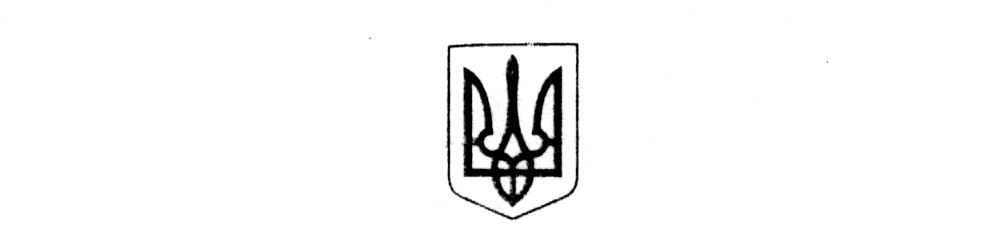 У К Р А Ї Н А                           Рівненської областівосьме скликанняР І Ш Е Н Н Явід 04 серпня 2021 року                                                                               № 550 Про затвердженняактів приймання-передачіКеруючись статтями 25, 60 Закону України «Про місцеве самоврядування в Україні», на виконання рішення Здолбунівської міської ради від 19.05.2021  № 274  «Про надання згоди на передачу з балансу на баланс майна комунальної власності Здолбунівської територіальної громади », міська радаВ И Р І Ш И Л А:1. Затвердити  акт приймання-передачі майна з балансу Здолбунівської міської ради на баланс Здолбунівського територіального центру соціального обслуговування (надання соціальних послуг) Здолбунівської міської ради, додаток 1.2. Затвердити  акт приймання-передачі майна з балансу Здолбунівського територіального центру соціального обслуговування (надання соціальних послуг) Здолбунівської міської ради на баланс комунального підприємства «Здолбунівське» Здолбунівської міської ради Рівненської області, додаток 2.3. Затвердити  акт приймання-передачі майна з балансу Здолбунівської міської ради на баланс Копитківського закладу дошкільної освіти (дитячий садок) «Сонечко» Здолбунівської міської ради, додаток 3.4. Затвердити  акт приймання-передачі майна з балансу Здолбунівської міської ради на баланс управління з гуманітарних питань Здолбунівської міської ради Рівненської області, додаток 4.5. Затвердити  акт приймання-передачі майна з балансу Здолбунівської міської ради на баланс Здолбунівської дитячо-юнацької спортивної школи Здолбунівської міської ради Рівненської області, додаток 5.6. Затвердити  акт приймання-передачі майна з балансу Здолбунівської міської ради на баланс Здолбунівська загальноосвітня  школа І - ІІІ  ступенів   № 3  Здолбунівської міської ради Рівненської області, додаток 6.7. Затвердити  акт приймання-передачі проєктно-кошторисної документації з балансу Здолбунівської міської ради на баланс комунального підприємства «Здолбунівське» Здолбунівської міської ради Рівненської  області, додаток 7.8. Контроль за виконанням рішення покласти на постійну комісію з питань житлово-комунального господарства,  комунальної власності, промисловості, транспорту, зв’язку, благоустрою, житлового фонду, торгівлі та агропромислового комплексу (голова - Войцеховський О.І.).Міський голова                                                                      Владислав СУХЛЯК